KOIRA KATEISSA
{LISÄÄ} hyvä kokovartalokuva koirasta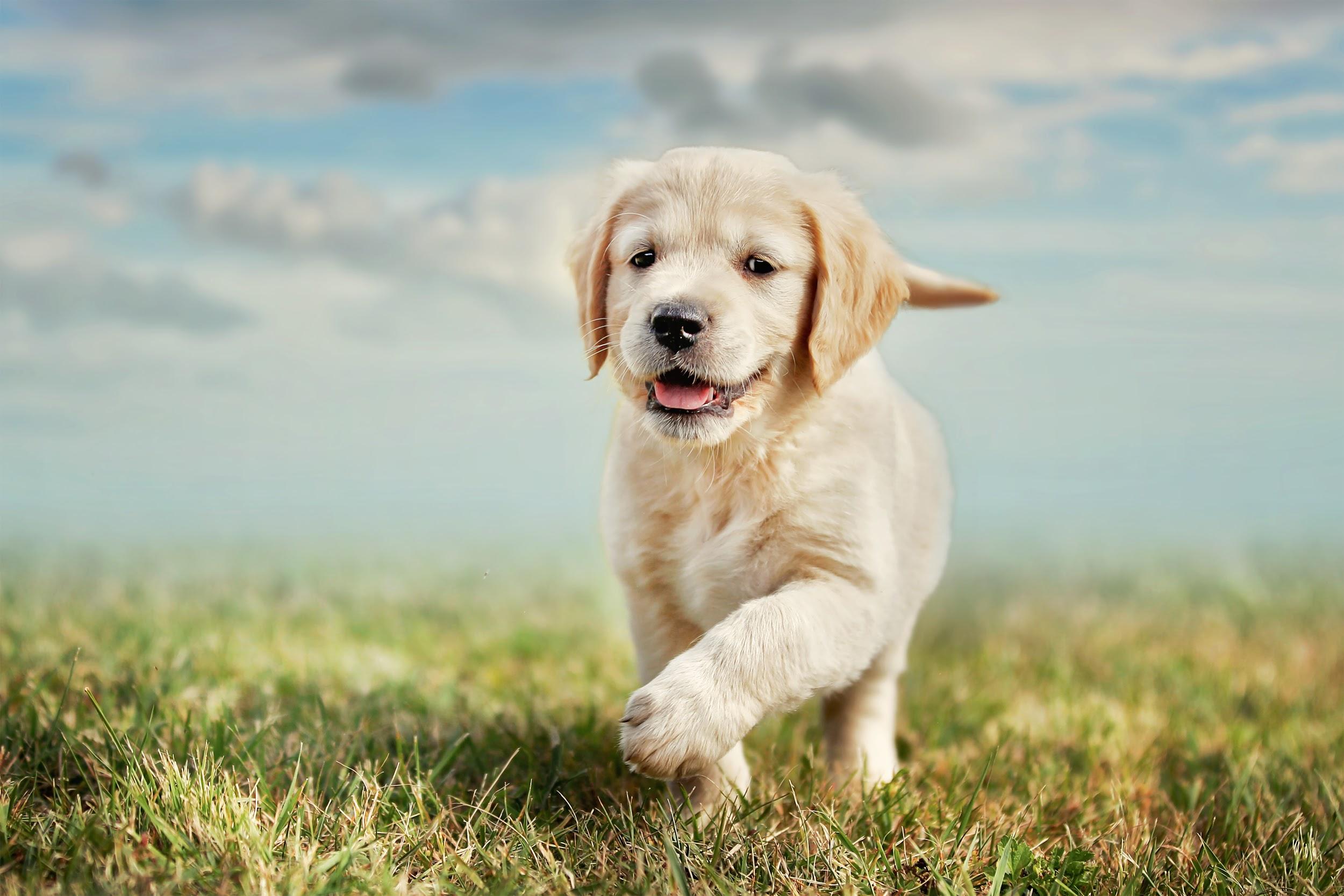 PALKKIO: XX €

Tuntomerkit 
Sydämenmuotoinen läiskä hännässä, toisen silmän ympärys musta, toisen valkoinen. Vastaa kutsuttaessa nimeltä. Tarvitsee lääkitystä välittömästi, ja perheellä on kova ikävä.Viimeinen näköhavainto
 Kotikadun ja Pääkadun kulma, Kaupunki, 12. tammikuuta klo 8.00
{OMA NIMESI}Puh.: 050-1234567
